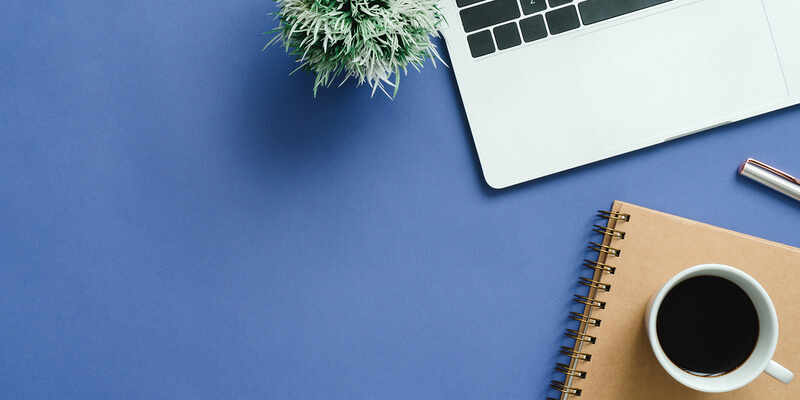 INTRODUZIONEIn poche parole, identificare e risolvere un problema e una soluzione proposta. È possibile concentrarsi su dilemmi, nuove tendenze, tecniche che cambiano, confronti tra i settori, nuove voci di mercato ecc. Cosa proponi per risolvere il problema e quali sono i tuoi suggerimenti? La soluzione si basa su un esame approfondito del problema e delle possibili soluzioni. Bisogna tenere a mente il gruppo di destinatari quando si scrive il white paper. Chi è il pubblico e cosa si sta cercando di comunicare? Si tratta di esperti del settore o si tratta di una proposta di investimento per un pubblico aziendale? Sapere questo aiuta a definire il tono e i giusti termini da usare nel paper.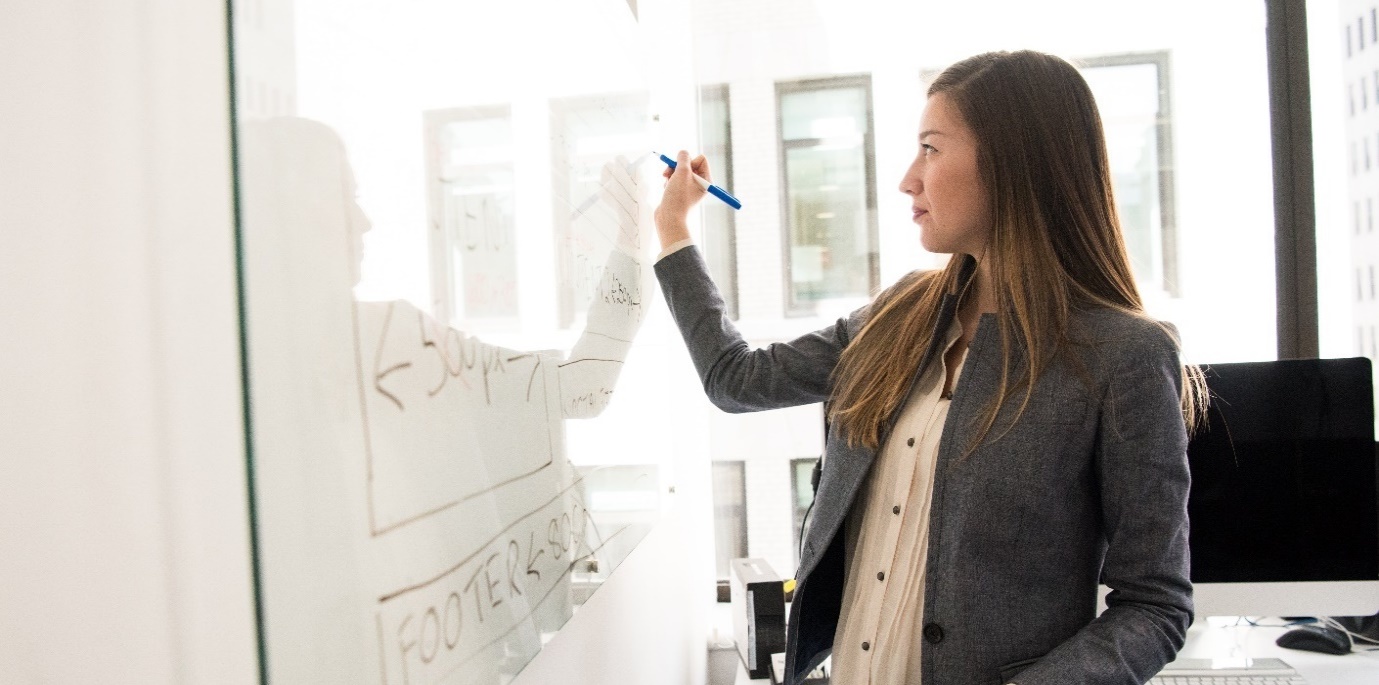 PRODOTTO/SERVIZIO/METODOLOGIADescrivere i metodi e i dati demografici usati per ottenere i dati. Perché è stata scelta la tattica di ricerca implementata? In che modo questa strategia offrirà informazioni sull'argomento trattato?RISULTATI CHIAVERisultati chiave n. 1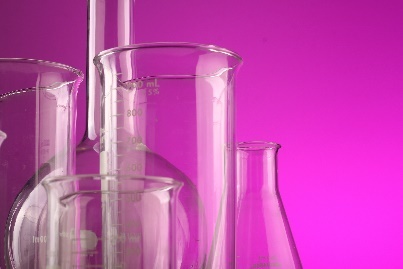 Ricerca e argomento[Per sostituire una delle foto con un'immagine personalizzata, è sufficiente eliminarla e quindi fare clic su Immagine nella scheda Inserisci.]Risultati chiave n. 2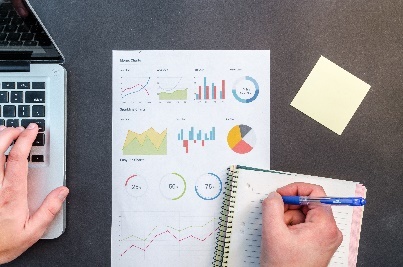 Ricerca e argomentoRisultati chiave n. 3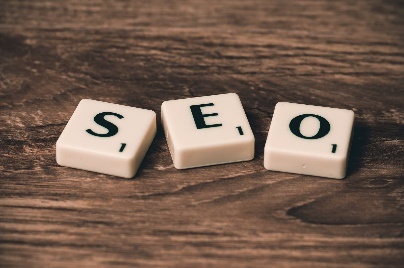 Ricerca e argomento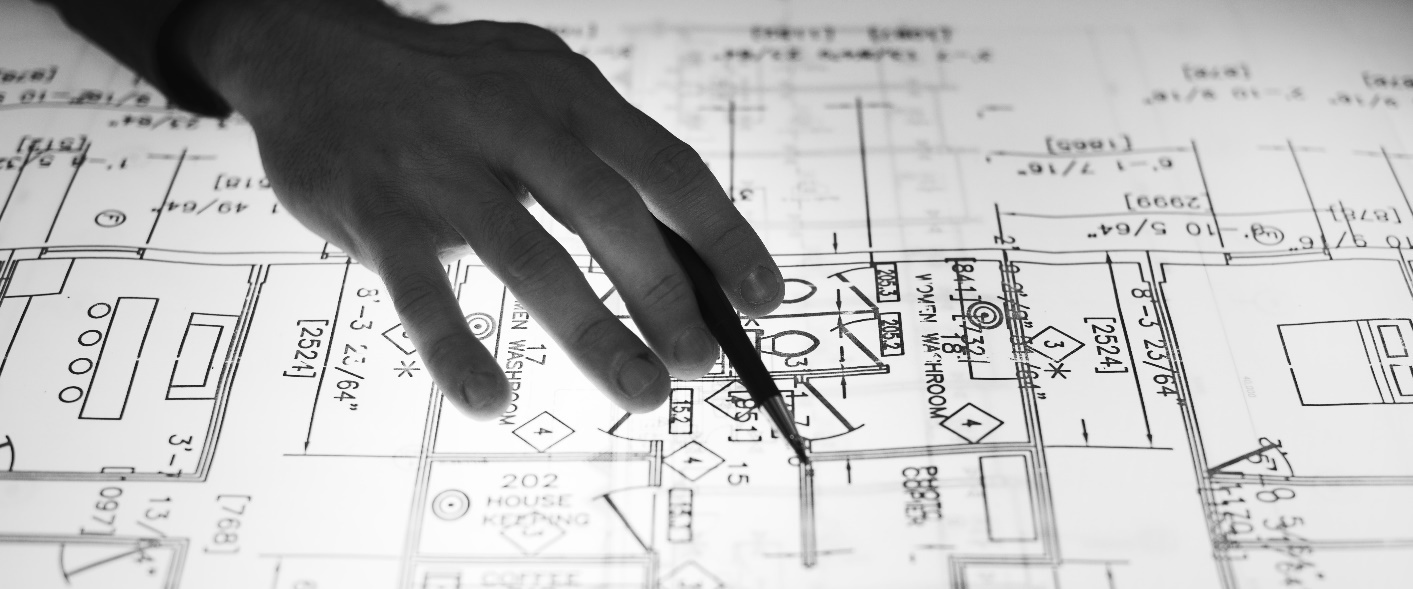 Dati visiviInserire tabelle dati/grafici//infografica e così via.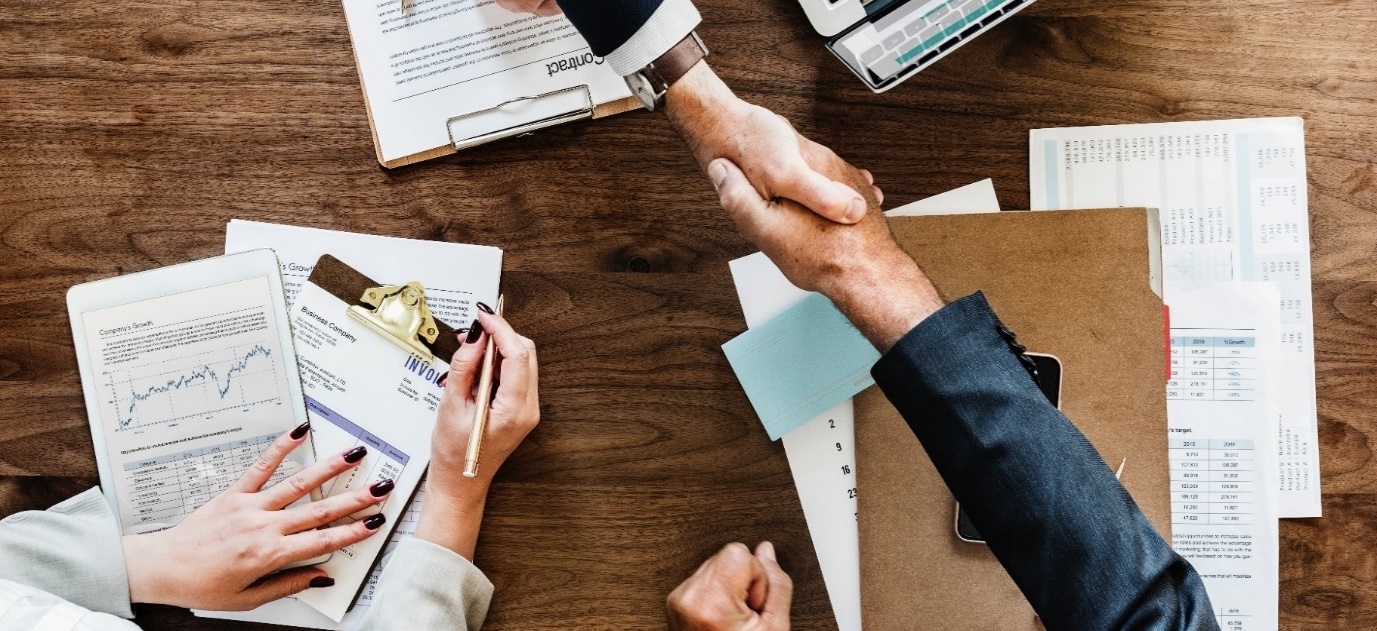 CONCLUSIONEÈ il momento di concludere. Qual è la conclusione? In che modo è possibile sintetizzare tutte le informazioni in qualcosa che anche il CEO più impegnato leggerebbe? Quali sono le considerazioni chiave? In che modo il prodotto, il servizio o la metodologia affrontano in modo univoco i problemi rilevati dallo studio? CONSIDERAZIONI CHIAVEConsiderazione n. 1Considerazione n. 2Considerazione n. 3